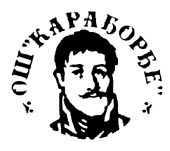 ОШ «КАРАЂОРЂЕ»34210 Рача, Карађорђева 102тел-факс 034/751-251, 751-468,e-mail:oskarraca@gmail.comШКОЛСКА 2016/17. годинаДопунска настава  ученика VI раз.ЂурђевоПРЕДМЕТ: _______________________ПРЕДМЕТНИ НАСТАВНИК:___________________________ ТЕКУЋИ МЕСЕЦ: ____________________Одељенски старешина: Весна НедељковићНапомена: У колони испод датума упишите датум одржавања допунске наставе	        Присутан ученик је дужан да се потпише оног дана када присуствује  допунској настави	         Попуњене табеле предати одељенском старешини.                                                                         ОДЕЉЕНСКИ СТАРЕШИНА 						_______________________________ 						          Весна Недељковић								ОШ «КАРАЂОРЂЕ»34210 Рача, Карађорђева 102тел-факс 034/751-251, 751-468,e-mail:oskarraca@gmail.comШКОЛСКА 2016/17. годинаДопунска настава  ученика V1I раз.ЂурђевоПРЕДМЕТ: _______________________ПРЕДМЕТНИ НАСТАВНИК:___________________________ ТЕКУЋИ МЕСЕЦ: __________________________Одељенски старешина: Нела СавићНапомена: У колони испод датума упишите датум одржавања допунске наставе	        Присутан ученик је дужан да се потпише оног дана када присуствује  допунској настави	         Попуњене табеле предати одељенском старешини.                                                                         ОДЕЉЕНСКИ СТАРЕШИНА 						_______________________________ 							Нела СавићОШ «КАРАЂОРЂЕ»34210 Рача, Карађорђева 102тел-факс 034/751-251, 751-468,e-mail:oskarraca@gmail.comШКОЛСКА 2016/17. годинаДопунска настава  ученика V11I раз.ЂурђевоПРЕДМЕТ: _______________________ПРЕДМЕТНИ НАСТАВНИК:___________________________ ТЕКУЋИ МЕСЕЦ: _____________________Одељенски старешина:  Мирјана МилићНапомена: У колони испод датума упишите датум одржавања допунске наставе	        Присутан ученик је дужан да се потпише оног дана када присуствује  допунској настави	         Попуњене табеле предати одељенском старешини.                                                                              ОДЕЉЕНСКИ СТАРЕШИНА 							______________________                                                                                        Мирјана МилићОШ «КАРАЂОРЂЕ»34210 Рача, Карађорђева 102тел-факс 034/751-251, 751-468,e-mail:oskarraca@gmail.comШКОЛСКА 2016/17. годинаДопунска настава  ученика V раз.ЂурђевоПРЕДМЕТ: _______________________ПРЕДМЕТНИ НАСТАВНИК:___________________________ ТЕКУЋИ МЕСЕЦ: _____________________Одељенски старешина: Зоран Марјановић     ОДЕЉЕНСКИ СТАРЕШИНА 						_______________________________ 							Зоран МарјановићРед.бр.ИМЕ И ПРЕЗИМЕ УЧЕНИКА1.Недеља(датум)_______2. Недеља(датум)_______3.Недеља(датум)_______4.Недеља(датум)_______5.Недеља(датум)_______1.Соколовић Мирко 2.Дугић Јасна 3.Савковић Теодора4.Маринковић Марија Ред.бр.ИМЕ И ПРЕЗИМЕ УЧЕНИКА1.Недеља(датум)_______2. недеља(датум)_______3.Недеља(датум)_______4.Недеља(датум)_______5.Недеља(датум)_______1.Маринковић Љиљана 3.Савковић Немања 4.Савковић Невена    5.Ристић Марко Ред.бр.ИМЕ И ПРЕЗИМЕ УЧЕНИКА1.Недеља(датум)_______2. недеља(датум)_______3.Недеља(датум)_______4.Недеља(датум)_______5.Недеља(датум)_______1.Маринковић Жаклина2.Марковић Теодора3.Савковић КристинаРед.бр.ИМЕ И ПРЕЗИМЕ УЧЕНИКА  1.Недеља(датум)_______        2.Недеља(датум)_______     3. Недеља(датум)_______      4.Недеља(датум)_______          5.Недеља(датум)_______1.Денис Марковић